SponsorsHarrow SportsCourtside SportsPing Pong DepotRacketlon CanadaBadminton BCBlack KnightSquash BCHosted by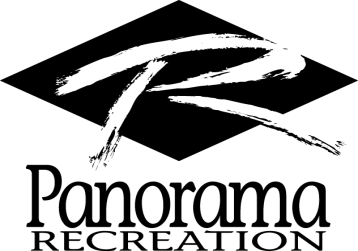 (www.panoramarecreation.ca)Panorama Recreation1885 Forest Park DriveNorth Saanich, B.C.V8L 4A3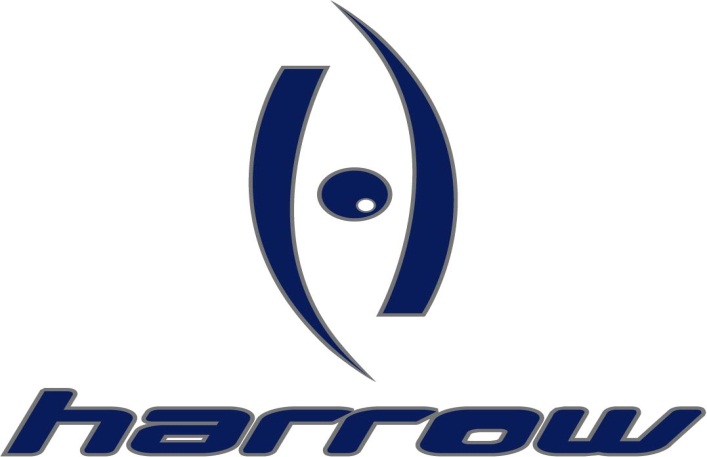 Vancouver Island RacketlonMarch 1-3, 2013Harrow Vancouver Island Racketlon at Panorama Recreation Centre.This tournament is open to all players.  We look forward to your participation. Please fill out the attached entry form and mail, FAX or drop off by Saturday, February 23rd, 2013. Call if you have any questions at 250-656-2177.TOURNAMENT INFORMATIONEntry Deadline:			Saturday, February 23rd, 2013Entry Fee:			$45 per player singles ( incl.HST)				$22.50 per player for doubles (incl. HST)Tournament Format:		Triple KnockoutDraw Posting:	The Draw will be available as of Tuesday, February 26  at 6 pm.Tournament 			Players must be able to play fromRegulations:	Friday at 6 pm and from 11:30 am on Saturday and 9 am on Sunday.	Entries will be accepted on a first come first serve basis.	The decision of the referee or designate shall be final regarding any disputes.Conditions of Play:	Entry fee must accompany forms or names will not be placed in draw. No refunds once draws has been made.Waiver: All players entering the tournament agree, as a condition of their entry, that for themselves, their executors, heirs and personal representatives, all claims relating to their participation in the above mentioned tournament are waived, including past, present or future claims for injuries, if any sustained in travelling to or from or participating in the tournament against peninsula recreation.  I have read all rules and regulations pertaining to the tournament. I agree to abide by these rules and understand any infraction or misconduct on my part may result in my being defaulted from the tournamentSignature: ______________________  Date: _____________________Harrow Vancouver Island Racketlon March 1-3, 2013	 Online Registration through Squash BC:http://www.squashbc.com/calendar/index.cfmclick sign up beside Harrow Vancouver Island RacquetlonREGISTRATION FORMName:			_________________________________Address:		_________________________________City:			_________________________________Postal Code:		_________________________________Phone	:		_______________________Email:			_______________________Events:  (guarantee of 3 matches)Men’s Singles					____  $45 per playerWomen’s Singles				____  $45 per playerDoubles  ( Mixed or Mens or Womens)	_____$22.50 per playerPartner name: ________________________________________Or via Panorama:Payment:Cheques payable to: Panorama Recreation          OrVISA / MASTERCARD  (please circle which card)Card #:				__________________________Expiry date: 			__________________________Cardholder Name:		__________________________Registration:	(please sign waiver beside)In person	Panorama RecreationMail:		1885 Forest Park DriveNorth Saanich, B.C. V8L 4A3